Голос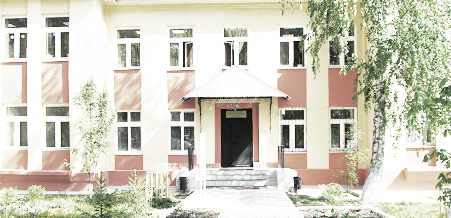 ДУБРАВЫПЕЧАТНОЕ СРЕДСТВО ИНФОРМАЦИИ АДМИНИСТРАЦИИ ГОРОДСКОГО ПОСЕЛЕНИЯ ПЕТРА ДУБРАВА муниципального района Волжский Самарской области   Вторник   12  ноября  2019 года                                                                         № 30  (143)                           Прокуратура информирует«О принятых мерах по результатам проверки исполнения федерального законодательства в сфере организации предоставления государственных и муниципальных услуг»Прокуратурой Волжского района Самарской области проведена проверка исполнения требований федерального законодательства в сфере организации предоставления государственных и муниципальных услуг администрацией сельского поселения Рождествено муниципального района Волжский Самарской области.Установлено, что  в нарушение требований п. 3 ст. 7.2 Федерального закона от 27.07.2010 № 210 -  ФЗ «Об организации предоставления государственных и муниципальных услуг» администрацией с.п. Рождествено м.р. Волжский Самарской области нарушен двухдневный срок предоставления ответа на межведомственный запрос Управления Росреестра по Самарской области при осуществлении государственного кадастрового учета и государственной регистрации прав на объекты недвижимости.		По результатам проверки прокуратурой района 08 ноября 2019 года в отношении должностного лица возбуждено дело об административном правонарушении по ст. 19.7 КОАП РФ, кроме того главе администрации с.п. Рождествено м.р. Волжский внесено представление. Все акты прокурорского реагирования находятся на рассмотрении.Старший помощник прокурора  районамладший советник  юстиции                                                               Л.А. Софронова      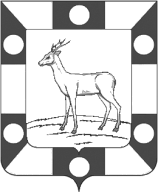 АДМИНИСТРАЦИЯ ГОРОДСКОГО ПОСЕЛЕНИЯ  ПЕТРА ДУБРАВА
МУНИЦИПАЛЬНОГО РАЙОНА ВОЛЖСКИЙ САМАРСКОЙ ОБЛАСТИПОСТАНОВЛЕНИЕот  11.11.2019  №  323Об оплате гражданами жилых помещений по договорам найма муниципального жилищного фонда в городском поселении Петра Дубрава муниципального района Волжский Самарской области на I полугодие 2020 года    В соответствии с Жилищным кодексом РФ, Федеральным законом от 06.10.2003 № 131-ФЗ «Об общих принципах организации местного самоуправления в Российской Федерации», руководствуясь Уставом городского поселения Петра Дубрава, Администрация городского поселения Петра Дубрава муниципального района Волжский Самарской областиПОСТАНОВЛЯЕТ:1. Установить плату за пользование жилыми помещениями (плата за наем) для нанимателей жилых помещений по договорам социального найма и договорам найма специализированных жилых помещений муниципального жилищного фонда согласно Приложению 1.2. Установить плату за содержание жилого помещения для нанимателей жилых помещений по договорам социального найма и договорам найма специализированных жилых помещений муниципального жилищного фонда и собственников помещений в многоквартирных домах, не принявших на общем собрании решение об установлении размера платы за содержание жилого помещения согласно Приложению 2.3.Установить стоимость услуг по техническому обслуживанию внутридомового газового оборудования для нанимателей жилых помещений по договорам социального найма и договорам найма специализированных жилых помещений муниципального жилищного фонда согласно Приложению 3.         4.Опубликовать настоящее Постановление в печатном средстве информации г.п. Петра Дубрава «Голос Дубравы», разместить на официальном сайте Администрации поселения в сети «Интернет».         5.Настоящее Постановление вступает в силу со дня его официального опубликования.         6.Контроль за исполнением настоящего Постановления возложить на заместителя Главы поселения Чернышова Г.В..Глава  городского поселенияПетра Дубрава                                                                                           В.А.КрашенинниковЧернышов  226-16-15	                                       ПРИЛОЖЕНИЕ 1 к Постановлению Администрации городского поселения Петра Дубравамуниципального района Волжский                                                                                                                                                                      Самарской областиот  11.11.2019  №  323ПЛАТАза пользование жилыми помещениями (плата за наем) для нанимателей жилых помещений по договорам социального найма и договорам найма специализированных жилых помещений муниципального жилищного фондаПримечание:	Граждане, признанные в установленном порядке малоимущими, проживающие по договору социального найма, освобождаются от внесения платы за наем жилого помещения. ПРИЛОЖЕНИЕ  2   к Постановлению Администрации                                                                                                                                                                                         городского поселения Петра Дубрава        муниципального района Волжский Самарской областиот  11.11.2019  №  323ПЛАТАза содержание жилого помещения для нанимателей жилых помещений по договорам социального найма и договорам найма специализированных жилых помещений муниципального жилищного фонда и собственников помещений в многоквартирных домах, не принявших на общем собрании решение об установлении размера платы за содержание жилого помещенияПримечание:	Плата услуг за 1 м² жилой площади применяется в отдельных комнатах в общежитиях, исходя из площади этих комнат. 	В плату за содержание жилого помещения для неблагоустроенных и ветхих жилых домов, а также, признанных в установленном порядке аварийными, не включена стоимость работ по текущему ремонту жилых помещений общего имущества в многоквартирном доме.В стоимость услуг по содержанию жилых помещений не включены расходы граждан на оплату холодной воды, горячей воды, отведения сточных вод, электрической энергии, потребляемых при выполнении минимального перечня услуг и работ, необходимых для обеспечения надлежащего содержания общего имущества в многоквартирном и жилом домах.	Размер расходов граждан на оплату холодной воды, горячей воды, отведения сточных вод, электрической энергии, потребляемых при выполнении минимального перечня услуг и работ, необходимых для обеспечения надлежащего содержания общего имущества в многоквартирных домах и жилых домах, при условии, что конструктивные особенности многоквартирного дома предусматривают возможность потребления соответствующей коммунальной услуги при содержании общего имущества, определяется в соответствии с Правилами предоставления коммунальных услуг собственникам и пользователям помещений в многоквартирных домах и жилых домов, утвержденными Постановлением Правительства РФ от 06.05.2011 № 354, по формуле:Pi один = Vi один * Tkpгде
	Vi один – объем (количество) коммунального ресурса, предоставленный за расчетный период на общедомовые нужды в многоквартирном или жилом доме и приходящийся на i-е жилое помещение (квартиру, комнату в коммунальной квартире)	Ткр – тариф на соответствующий коммунальный ресурс, установленный в соответствии с приказом министерства энергетики и жилищно-коммунального хозяйства Самарской области.ПРИЛОЖЕНИЕ 3 к Постановлению Администрации городского поселения Петра Дубравамуниципального района ВолжскийСамарской областиот    11.11.2019   №  323ПЛАТАза техническое обслуживание внутридомового газового оборудования для нанимателей жилых помещений по договорам социального найма и договорам найма специализированных  жилых помещений муниципального жилищного фондаПримечание:    Плата услуг за 1 м² жилой площади применяется в отдельных комнатах в общежитиях, исходя их площади этих комнат.    Установленная стоимость услуг применяется для расчета размера платы для нанимателей жилых помещений по договорам социального найма и договорам найма жилых помещений специализированного жилого помещения муниципального жилищного фонда, которые оборудованы внутридомовым газовым оборудованием. №п/пКатегории многоквартирного домаПлата за наем 1 м2 площади в месяц (руб.)№п/пКатегории многоквартирного домас 01.01.2020г по 30.06.2020г1Жилые дома, имеющие все виды удобств, кроме мусоропровода7,052Жилые дома, имеющие все виды удобств, кроме лифта и мусоропровода 6,133Жилые дома, имеющие не все виды удобств5,934Неблагоустроенные и ветхие жилые дома0,43№п/пКатегории многоквартирного домаПлата за 1 м2 площади в месяц (руб.) с учетом НДСПлата за 1 м2 площади в месяц (руб.) с учетом НДС№п/пКатегории многоквартирного домас 01.01.2020г по 30.06.2020гс 01.01.2020г по 30.06.2020г№п/пКатегории многоквартирного домаобщейжилой1Жилые дома, имеющие все виды удобств, кроме мусоропровода21,9026,252Жилые дома, имеющие все виды удобств, кроме лифта и мусоропровода17,1720,623Жилые дома, имеющие не все виды удобств13,9016,664Неблагоустроенные и ветхие жилые дома, а так же дома, признанные аварийными4,755,64Плата за 1 м² площади В месяц (руб.) с учетом НДСПлата за 1 м² площади с 01.01.2020г по 30.06.2020гобщей1.03жилой 1,35Соучредители: Администрация городского поселения Петра Дубрава муниципального района Волжский Самарской области и Собрание представителей городского поселения Петра Дубрава муниципального района Волжский Самарской области.Издатель - Администрация городского поселения Петра Дубрава муниципального района Волжский Самарской области.Главный редактор  - Арефьева С.А.Заместитель гл. редактора - Богомолова Т.А.Ответственный секретарь  - Тугунова Л.А.Тираж – 250 экземпляров.АДРЕС:  443546, Самарская обл., Волжский р-н, пос. Петра-Дубрава, ул. Климова, дом 7,Тел. 226-25-12, 226-16-15, e-mail: glavap-d@mail.ru